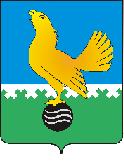 МУНИЦИПАЛЬНОЕ ОБРАЗОВАНИЕгородской округ Пыть-Ях Ханты-Мансийского автономного округа-ЮгрыАДМИНИСТРАЦИЯ ГОРОДАП О С Т А Н О В Л Е Н И ЕОб утверждении положения об установлении системыоплаты труда работников муниципальных образовательных организаций города Пыть-Яха В соответствии с Трудовым кодексом Российской Федерации, руководствуясь приказом Департамента образования и молодежной политики Ханты-Мансийского автономного округа - Югры от 13.11.2023 № 27-нп «Об утверждении Положения об установлении системы оплаты труда работников государственных образовательных организаций Ханты-Мансийского автономного округа – Югры, подведомственных Департаменту образования и науки Ханты-Мансийского автономного округа – Югры»:Утвердить Положение об установлении системы оплаты труда работников муниципальных образовательных организаций города Пыть-Яха (приложение).Руководителям муниципальных образовательных организаций:2.1. Привести в соответствие локальные правовые акты, регулирующие систему оплаты труда работников образовательной организации в течение одного месяца со дня подписания настоящего постановления.2.2. Предоставить в управление по образованию администрации города Пыть-Яха утвержденные локальные правовые акты о системе оплаты труда работников организации.Управлению по внутренней политике (Т.В. Староста) опубликовать постановление в печатном средстве массовой информации «Официальный вестник» и дополнительно направить для размещения в сетевом издании в информационно-телекоммуникационной сети «Интернет» - pyt-yahinform.ru.Отделу по обеспечению информационной безопасности (А.А. Мерзляков) разместить постановление на официальном сайте администрации города в сети Интернет. Признать утратившими силу постановления администрации города:-	от 29.09.2017 № 243-па «Об утверждении Положения об оплате труда работников муниципальных образовательных организаций» (в ред. от 04.08.2021 № 367-па, от 23.12.2021 № 605-па, от 21.04.2022 № 142-па, от 22.06.2022 № 259-па, от 04.07.2022 № 282-па, от 28.10.2022 № 479-па, от 07.02.2023 № 38-па, от 13.09.2023 № 260-па, от 30.10.2023 № 296-па, от 29.11.2023 № 329-па);-	от 04.08.2021 № 367-па «О внесении изменения в постановление администрации города от 29.09.2017 № 243-па «Об утверждении Положения об оплате труда работников муниципальных образовательных организаций» (в ред. от 25.12.2017 № 356-па, от 05.02.2018 № 18-па, от 11.04.2019 № 113-па, от 29.08.2019 № 331-па, от 14.01.2020 № 02-па, от 16.03.2020 № 94-па, от 30.06.2020 № 264-па, от 02.07.2020 № 269-па, от 09.02.2021 № 53-па);-	от 23.12.2021 № 605-па «О внесении изменений в постановление администрации города от 29.09.2017 № 243-па «Об утверждении Положения об оплате труда работников муниципальных образовательных организаций» (в ред. от 04.08.2021 № 367-па);-	от 21.04.2022 № 142-па «О внесении изменения в постановление администрации города от 29.09.2017 № 243-па «Об утверждении Положения об оплате труда работников муниципальных образовательных организаций» (в ред. от 04.08.2021 № 367-па, от 23.12.2021 № 605-па);-	от 22.06.2022 № 259-па «О внесении изменений в постановление администрации города от 29.09.2017 № 243-па «Об утверждении Положения об оплате труда работников муниципальных образовательных организаций» (в ред. от 04.08.2021 № 367-па, от 23.12.2021 № 605-па, от 21.04.2022 № 142-па);-	от 04.07.2022 № 282-па «О внесении изменений в постановление администрации города от 29.09.2017 № 243-па «Об утверждении Положения об оплате труда работников муниципальных образовательных организаций» (в ред. от 04.08.2021 № 367-па, от 23.12.2021 № 605-па, от 21.04.2022 № 142-па, от 22.06.2022 № 259-па); -	от 28.10.2022 № 479-па «О внесении изменений в постановление администрации города от 29.09.2017 № 243-па «Об утверждении Положения об оплате труда работников муниципальных образовательных организаций» (в ред. от 04.08.2021 № 367-па, от 23.12.2021 № 605-па, от 21.04.2022 № 142-па, от 22.06.2022 № 259-па, от 04.07.2022 № 282-па);-	от 07.02.2023 № 38-па «О внесении изменений в постановление администрации города от 29.09.2017 № 243-па «Об утверждении Положения об оплате труда работников муниципальных образовательных организаций» (в ред. от 04.08.2021 № 367-па, от 23.12.2021 № 605-па, от 21.04.2022 № 142-па, от 22.06.2022 № 259-па, от 04.07.2022 № 282-па, от 28.10.2022 № 479-па);-	от 13.09.2023 № 260-па «О внесении изменений в постановление администрации города от 29.09.2017 № 243-па «Об утверждении Положения об оплате труда работников муниципальных образовательных организаций» (в ред. от 04.08.2021 № 367-па, от 23.12.2021 № 605-па, от 21.04.2022 № 142-па, от 22.06.2022 № 259-па, от 04.07.2022 № 282-па, от 28.10.2022 № 479-па, от 07.02.2023 № 38-па);-	от 30.10.2023 № 296-па «О внесении изменений в постановление администрации города от 29.09.2017 № 243-па «Об утверждении Положения об оплате труда работников муниципальных образовательных организаций» (в ред. от 04.08.2021 № 367-па, от 23.12.2021 № 605-па, от 21.04.2022 № 142-па, от 22.06.2022 № 259-па, от 04.07.2022 № 282-па, от 28.10.2022 № 479-па, от 07.02.2023 № 38-па, от 13.09.2023 № 260-па);-	от 29.11.2023 № 329-па «О внесении изменений в постановление администрации города от 29.09.2017 № 243-па «Об утверждении Положения об оплате труда работников муниципальных образовательных организаций» (в ред. от 04.08.2021 № 367-па, от 23.12.2021 № 605-па, от 21.04.2022 № 142-па, от 22.06.2022 № 259-па, от 04.07.2022 № 282-па, от 28.10.2022 № 479-па, от 07.02.2023 № 38-па, от 13.09.2023 № 260-па, от 30.10.2023 № 296-па).Настоящее постановление вступает в силу после его официального опубликования и распространяет свое действие на правоотношения, возникшие с 01.09.2024.Контроль за выполнением постановления возложить на заместителя главы города (направление деятельности – социальные вопросы).Глава города Пыть-Яха		                              Д.С. ГорбуновПриложениек постановлению администрациигорода Пыть-Яхаот «___»_______20__ № ___-паПоложение
об установлении системы оплаты труда работников муниципальных образовательных организаций города Пыть-ЯхаОбщие положенияНастоящее Положение разработано в соответствии со статьями 135, 144 и 145 Трудового кодекса Российской Федерации и другими нормативными правовыми актами, содержащими нормы трудового права, и устанавливает систему и условия оплаты труда работников муниципальных образовательных организаций города Пыть-Яха (далее – работники), и определяет:- основные условия оплаты труда;- порядок и условия осуществления компенсационных выплат;- порядок и условия осуществления стимулирующих выплат, критерии их установления;- порядок и условия установления иных выплат;- порядок и условия оплаты труда руководителя организации, его заместителей, главного бухгалтера;- порядок формирования фонда оплаты труда организации.Понятия и термины, применяемые в настоящем Положении, используются в значениях, определенных Трудовым кодексом Российской Федерации и постановлением Правительства автономного округа от 3 ноября 2016 года № 431-п «О требованиях к системам оплаты труда работников государственных учреждений Ханты-Мансийского автономного округа – Югры».Финансирование расходов, направляемых на оплату труда работников организации, осуществляется в пределах средств фонда оплаты труда, формируемого организацией в соответствии с разделом VII настоящего Положения. Заработная плата работников организации состоит из:- оклада (должностного оклада), ставки заработной платы;- компенсационных выплат;- стимулирующих выплат;- иных выплат, предусмотренных настоящим Положением.Месячная заработная плата работника, полностью отработавшего за этот период норму рабочего времени и выполнившего норму труда (трудовые обязанности), не может быть ниже минимального размера оплаты труда, установленного Федеральным законом от 19 июня 2000 года № 82-ФЗ «О минимальном размере оплаты труда» с применением к нему районного коэффициента и процентной надбавки к заработной плате за стаж работы в районах Крайнего Севера и приравненных к ним местностях.Основные условия оплаты трудаВ локальных нормативных актах организации, штатном расписании, а также при заключении трудовых договоров с работниками организации наименования должностей руководителей, специалистов и служащих должны соответствовать наименованиям должностей руководителей, специалистов и служащих, предусмотренных Единым квалификационным справочником должностей руководителей, специалистов и служащих, наименование профессий рабочих в соответствии с Единым тарифно-квалификационным справочником работ и профессий рабочих, и (или) соответствующими положениями профессиональных стандартов. Размеры окладов (должностных окладов) работников общеотраслевых должностей руководителей, специалистов и служащих установлены на основе отнесения занимаемых ими должностей к профессиональным квалификационным группам, утвержденным приказом Министерства здравоохранения и социального развития Российской Федерации от 29 мая 2008 года № 247н «Об утверждении профессиональных квалификационных групп общеотраслевых должностей руководителей, специалистов и служащих», согласно таблице 1.Таблица 1Размеры окладов (должностных окладов), ставок заработной платы работников образования установлены на основе отнесения занимаемых ими должностей к профессиональным квалификационным группам, утвержденным приказом Министерства здравоохранения и социального развития Российской Федерации от 5 мая 2008 года № 216н «Об утверждении профессиональных квалификационных групп должностей работников образования», согласно таблице 2.Таблица 2Размеры окладов (должностных окладов) работников культуры установлены на основе отнесения занимаемых ими должностей к профессиональным квалификационным группам, утвержденным приказом Министерства здравоохранения и социального развития Российской Федерации от 31 августа 2007 года № 570 «Об утверждении профессиональных квалификационных групп должностей работников культуры, искусства и кинематографии», согласно таблице 3.Таблица 3Размеры окладов рабочих организации установлены на основе отнесения занимаемых ими профессий рабочих к профессиональным квалификационным группам, утвержденным приказом Министерства здравоохранения и социального развития Российской Федерации от 29 мая 2008 года № 248н «Об утверждении профессиональных квалификационных групп общеотраслевых профессий рабочих», согласно таблице 4.Таблица 4Размеры окладов (должностных окладов) по должностям служащих, не включенным в профессиональные квалификационные группы, приведены в таблице 5.Таблица 5Размеры должностных окладов установлены с учетом требований профессиональных стандартов:1 приказ Министерства труда и социальной защиты Российской Федерации от 12 апреля 2017 года № 351н «Об утверждении профессионального стандарта «Ассистент (помощник) по оказанию технической помощи инвалидам и лицам с ограниченными возможностями здоровья»;2 приказ Министерства труда и социальной защиты Российской Федерации от 29 сентября 2020 года № 680н «Об утверждении профессионального стандарта «Системный администратор информационно-коммуникационных систем»;3 приказ Министерства труда и социальной защиты Российской Федерации от 22 апреля 2021 года № 274н «Об утверждении профессионального стандарта «Специалист в области охраны труда»;4 приказ Министерства труда и социальной защиты Российской Федерации от 9 марта 2022 года № 109н «Об утверждении профессионального стандарта «Специалист по управлению персоналом»;5 приказ Министерства труда и социальной защиты Российской Федерации от 30 января 2023 года № 53н «Об утверждении профессионального стандарта «Специалист в области воспитания».Оклады (должностные оклады) заместителям руководителей структурных подразделений, не включенным в профессиональные квалификационные группы, устанавливаются на 10 – 30% ниже оклада (должностного оклада) руководителя соответствующего структурного подразделения.Почасовая оплата труда.Почасовая оплата труда педагогических работников организации применяется:за часы преподавательской работы, выполненные в порядке исполнения обязанностей временно отсутствующего педагогического работника, на период не свыше двух месяцев;за часы педагогической работы в объеме не более 300 часов в год, выполняемой педагогическим работником с его письменного согласия сверх установленной нагрузки в основное рабочее время с согласия работодателя.Руководитель организации в пределах имеющихся средств может привлекать высококвалифицированных специалистов для проведения учебных занятий с обучающимися, в том числе на непродолжительный срок, для проведения отдельных занятий, курсов, лекций и т.д.Размер оплаты труда за один час педагогической работы, в том числе привлеченных высококвалифицированных специалистов для проведения учебных занятий с обучающимися, в том числе на непродолжительный срок, для проведения отдельных занятий, курсов, лекций и т.д., определяется путем деления должностного оклада педагогического работника за установленную норму часов педагогической работы в неделю (месяц, год) на среднемесячное количество рабочих часов с начислением районного коэффициента и процентной надбавки к заработной плате за работу в районах Крайнего Севера и приравненных к ним местностях.Порядок и условия осуществления компенсационных выплатК компенсационным выплатам относятся:выплаты работникам, занятым на работах с вредными и (или) опасными условиями труда;выплаты за работу в местностях с особыми климатическими условиями (районные коэффициенты к заработной плате, а также процентные надбавки к заработной плате за стаж работы в районах Крайнего Севера и приравненных к ним местностях);выплаты за работу в условиях, отклоняющихся от нормальных 
(при выполнении работ различной квалификации, совмещении профессий (должностей), сверхурочной работе, работе в ночное время, выходные 
и нерабочие праздничные дни и при выполнении работ в других условиях, отклоняющихся от нормальных.Выплаты работникам, занятым на работах с вредными и (или) опасными условиями труда, устанавливаются в соответствии со статьей 147 Трудового кодекса Российской Федерации по результатам специальной оценки рабочих мест.Выплаты за работу в местностях с особыми климатическими условиями (районные коэффициенты к заработной плате, а также процентные надбавки к заработной плате за стаж работы в районах Крайнего Севера и приравненных к ним местностях) устанавливаются в соответствии со статьями 315 – 317 Трудового кодекса Российской Федерации и решением Думы города Пыть-Яха от 17.02.2006 № 635 «О гарантиях, компенсациях и выплатах социального характера для лиц, проживающих в городе Пыть-Яхе и работающих в муниципальных учреждениях города Пыть-Яха».Выплаты за работу в условиях, отклоняющихся от нормальных 
(при выполнении работ различной квалификации, расширении зон обслуживания, увеличении объема работы, сверхурочной работе, работе в ночное время, работе в выходные и нерабочие праздничные дни и при выполнении работ в других условиях, отклоняющихся от нормальных), производятся в соответствии со статьями 149 – 154 Трудового кодекса Российской Федерации.К видам выплат компенсационного характера при выполнении работ 
в условиях, отклоняющихся от нормальных, относятся выплаты за дополнительную работу, не входящую в прямые должностные обязанности работников согласно квалификационным характеристикам, но непосредственно связанную с деятельностью образовательной организации по реализации образовательных программ.Денежное вознаграждение за классное руководство педагогическим работникам общеобразовательных организаций, реализующих образовательные программы начального общего, основного общего 
и среднего общего образования, в том числе адаптированные образовательные программы, за классное руководство (кураторство) педагогическим работникам образовательных организаций, реализующих образовательные программы среднего профессионального образования, программы профессионального обучения для лиц с ограниченными возможностями здоровья, осуществляется в размере 5000 рублей в месяц 
(но не более 2 выплат ежемесячного денежного вознаграждения 
1 педагогическому работнику при условии осуществления классного руководства (кураторства) в 2 и более классах (группах) за счет средств федерального бюджета.Районный коэффициент и процентная надбавка к заработной плате 
за работу в районах Крайнего Севера и приравненных к ним местностях устанавливается к денежному вознаграждению за классное руководство (кураторство) педагогическим работникам образовательных организаций 
в размерах, установленных решениями органов государственной власти СССР или федеральных органов государственной власти за счет средств федерального бюджета. Дополнительные расходы в связи с имеющейся разницей в размерах коэффициентов осуществляются за счет средств бюджета автономного округа в соответствии с Законом автономного округа от 9 декабря 2004 года № 76-оз «О гарантиях и компенсациях для лиц, проживающих в Ханты-Мансийском автономном округе – Югре, работающих в государственных органах и государственных учреждениях Ханты-Мансийского автономного округа – Югры, территориальном фонде обязательного медицинского страхования Ханты-Мансийского автономного округа – Югры».Перечень и размеры компенсационных выплат указаны
в таблице 8.Таблица 8Выплаты компенсационного характера устанавливаются 
в процентах к окладам (должностным окладам), ставкам заработной платы работников или в абсолютных размерах, если иное 
не установлено законодательством Российской Федерации.Районный коэффициент за работу в местностях с особыми климатическими условиями и процентная надбавка к заработной плате за стаж работы в районах Крайнего Севера и приравненным к ним местностях, начисляются на виды выплат, предусмотренные системой оплаты труда, за исключением выплат, установленных единовременно в абсолютном размере: за интенсивность и высокие результаты работы, за качество выполняемой работы, единовременной выплаты к праздничным дням, профессиональным праздникам.Порядок и условия осуществления стимулирующих выплат, критерии их установленияК стимулирующим выплатам относятся выплаты, направленные 
на стимулирование работника к качественному результату, а также поощрение за выполненную работу:за интенсивность и высокие результаты работы;за качество выполняемых работ;по итогам работы за месяц, год;доплата за квалификационную категорию педагогическим работникам.При оценке эффективности работы различных категорий работников, включая решение об установлении (снижении) выплат стимулирующего характера, принимается с осуществлением демократических процедур (создание соответствующей комиссии с участием представительного органа работников).Выплата за интенсивность и высокие результаты работы характеризуется степенью напряженности в процессе труда 
и устанавливается за:высокую результативность работы;участие в выполнении важных работ, мероприятий;обеспечение безаварийной, безотказной и бесперебойной работы всех служб организации.Порядок установления выплаты закрепляется локальным нормативным актом организации.Выплата устанавливается на срок не более года.Конкретный размер выплаты за интенсивность и высокие результаты работы определяется в процентах от должностного оклада (оклада) работника или в абсолютном размере.Параметры и критерии снижения (лишения) стимулирующей выплаты за интенсивность и высокие результаты работы устанавливаются локальным актом организации в соответствии с параметрами и критериями снижения (лишения), устанавливаемыми распоряжением администрации города Пыть-Яха.Выплата за качество выполняемых работ устанавливается 
в соответствии с показателями и критериями оценки эффективности деятельности работников, утверждаемыми локальным нормативным актом организации, в соответствии с перечнем показателей эффективности деятельности организации, распоряжением администрации города Пыть-Яха.В качестве критериев оценки эффективности деятельности работников используются индикаторы, указывающие на их участие в создании и использовании ресурсов организации (человеческих, материально-технических, финансовых, технологических и информационных).Индикатор должен быть представлен в исчислимом формате 
(в единицах, штуках, долях, процентах и прочих единицах измерений) 
для эффективного использования в качестве инструмента оценки деятельности.Оценка деятельности с использованием индикаторов осуществляется на основании статистических данных, результатов диагностик, замеров, опросов.Инструменты оценки (критерии, типы работы и индикаторы, оценивающие данный критерий, вес индикатора) устанавливаются в зависимости от принятых показателей эффективности деятельности организации и отдельных категорий работников.Конкретный размер выплаты за качество выполняемых работ устанавливается работнику в процентах от должностного оклада (оклада) работника или в абсолютном размере. Порядок установления выплаты закрепляется локальным нормативным актом организации.	Установление размера выплаты за качество выполняемых работ производится не чаще 1 раза в полугодие или год (календарный или учебный) по результатам предшествующего периода в соответствии с показателями и критериями оценки качества и эффективности деятельности работников организации.Дополнительно за качество выполняемых работ в организации может быть установлена единовременная (разовая) стимулирующая выплата 
за особые достижения при выполнении услуг (работ) в соответствии 
с показателями и критериями оценки эффективности деятельности работников, утверждаемыми локальным нормативным актом организации. Размер единовременной стимулирующей выплаты за особые достижения при выполнении услуг (работ) устанавливается в абсолютном размере и выплачивается в пределах экономии фонда оплаты труда, формируемого организацией в соответствии с разделом VII настоящего Положения.Выплата по итогам работы за месяц, год осуществляется с целью поощрения работников за общие результаты по итогам работы за год 
в соответствии с коллективным договором, локальным нормативным актом организации.Конкретный размер выплаты по итогам работы за месяц определяется в процентах от должностного оклада (оклада) работника.Премиальная выплата по итогам работы за год осуществляется в конце финансового года при наличии средств по фонду оплаты труда, формируемого организацией в соответствии с разделом VII настоящего Положения.Предельный размер выплаты по итогам работы за год – не более 2 должностных окладов (окладов), ставок заработной платы с начислением на них районного коэффициента, процентной надбавки к заработной плате за работу в районах Крайнего Севера и приравненных к ним местностях по основной занимаемой должности (профессии).Выплаты по итогам работы за месяц, год устанавливаются с учетом фактически отработанного времени в отчетном периоде.Примерный перечень показателей и условий для премирования работников организации: надлежащее исполнение возложенных на работника функций 
и полномочий в отчетном периоде; проявление инициативы в выполнении должностных обязанностей 
и внесение предложений для более качественного и полного решения вопросов, предусмотренных должностными обязанностями; соблюдение служебной дисциплины, умение организовать работу, бесконфликтность, создание здоровой, деловой обстановки в коллективе. Показатели, за которые производится снижение размера премиальной выплаты по итогам работы за год, устанавливаются в соответствии 
с таблицей 9.Таблица 9 За квалификационную категорию педагогическим работникам, отнесённым к профессиональной квалификационной группе должностей педагогических работников, осуществляется ежемесячная доплата: за высшую квалификационную категорию в размере 15% от оклада (должностного оклада) в месяц;за первую квалификационную категорию в размере 10% от оклада (должностного оклада) в месяц.Перечень и размеры стимулирующих выплат устанавливаются 
в соответствии с таблицей 10.Таблица 10Порядок и условия оплаты труда руководителя организации и его заместителейЗаработная плата руководителя организации, его заместителей 
состоит из оклада (должностного оклада), компенсационных, стимулирующих и иных выплат, предусмотренных настоящим Положением.Оклад (должностной оклад), компенсационные, стимулирующие и иные выплаты руководителю организации устанавливаются в соответствии с настоящим Положением и указываются в трудовом договоре.Размеры окладов (должностных окладов) руководителей организации приведены в таблице 11.Таблица 11*Расчет приведенного контингента обучающихся (воспитанников) осуществляется путем суммирования контингента обучающихся очной формы обучения, произведения контингента обучающихся очно-заочной формы обучения и коэффициента 0,25, произведения контингента обучающихся заочной формы обучения и коэффициента 0,1 по данным официальной статистики на отчетную дату. При расчете значение округляется до целого числа.Оклады (должностные оклады), компенсационные, стимулирующие и иные выплаты заместителям руководителя организации устанавливаются приказами руководителя организации в соответствии с настоящим Положением и указываются в трудовом договоре.Размеры окладов (должностных окладов) заместителям руководителя организации приведены в таблице 12.Таблица 12*Расчет приведенного контингента обучающихся (воспитанников) осуществляется путем суммирования контингента обучающихся очной формы обучения, произведения контингента обучающихся очно-заочной формы обучения и коэффициента 0,25, произведения контингента обучающихся заочной формы обучения и коэффициента 0,1 по данным официальной статистики на отчетную дату. При расчете значение округляется до целого числа.Размеры, условия и порядок установления стимулирующих выплат руководителю организации определяются в соответствии с параметрами и критериями оценки эффективности деятельности, утвержденными распоряжением администрации города Пыть-Яха.Стимулирующие выплаты руководителю организации снижаются в следующих случаях:- неисполнение или ненадлежащее исполнение руководителем по его вине возложенных на него функций и полномочий в отчетном периоде, недостижение показателей эффективности и результативности работы организации;- наличие фактов нарушения правил ведения бюджетного учета, нарушение бюджетного законодательства и иных нормативных правовых актов, регулирующих бюджетные правоотношения, законодательства и иных нормативных правовых актов о контрактной системе в сфере закупок товаров, работ, услуг для обеспечения государственных и муниципальных нужд, о закупках товаров, работ, услуг отдельными видами юридических лиц, законодательства и иных нормативных правовых актов, регулирующих деятельность организации, причинения ущерба автономному округу, муниципальному образованию, организации, выявленных в отчетном периоде по результатам контрольных мероприятий исполнительного органа государственной власти автономного округа и других органов в отношении организации или за предыдущие периоды, но не более чем за 2 года;- несоблюдение требований настоящего Положения.Соотношение среднемесячной заработной платы руководителя, его заместителей и среднемесячной заработной платы работников организации (без учета заработной платы соответствующего руководителя, его заместителей, главного бухгалтера) формируется за счет всех финансовых источников и рассчитывается на календарный год.Определение размера средней заработной платы осуществляется 
в соответствии с методикой, используемой при определении средней заработной платы для целей статистического наблюдения, утвержденной федеральным органом исполнительной власти, осуществляющим функции 
по выработке государственной политики и нормативному правовому регулированию в сфере официального статистического учета.Предельный уровень соотношения среднемесячной заработной платы руководителя организации, его заместителей и среднемесячной заработной платы работников организации (без учета заработной платы руководителя и его заместителей) устанавливается:в дошкольных образовательных организациях:у руководителя – 4;у заместителей руководителя – 4;в общеобразовательных организациях, организациях дополнительного образования:у руководителя – 5;у заместителей руководителя – 5.Предельный уровень соотношения среднемесячной заработной платы руководителя организации и его заместителей устанавливается с учетом сложности и объема выполняемой работы.Условия оплаты труда руководителя организации устанавливаются в трудовом договоре, заключаемом на основе типовой формы трудового договора, утвержденной постановлением Правительства Российской Федерации от 12 апреля 2013 года № 329 «О типовой форме трудового договора с руководителем государственного (муниципального) учреждения».Другие вопросы оплаты трудаВ целях повышения эффективности и устойчивости работы организации, учитывая особенности и специфику его работы, а также с целью социальной защищенности работникам организации устанавливаются иные выплаты. К иным выплатам относятся:единовременная премия к праздничным дням, профессиональным праздникам;единовременная выплата при предоставлении ежегодного оплачиваемого отпуска;единовременная выплата молодым специалистам;ежемесячная доплата за ученую степень;ежемесячная доплата на обеспечение книгоиздательской продукцией;персональная доплата к окладу (должностному окладу).Единовременное премирование к праздничным дням, профессиональным праздникам осуществляется в пределах обоснованной экономии средств фонда оплаты труда, формируемого организацией 
в соответствии с разделом VII настоящего Положения.Единовременное премирование осуществляется в организации в едином размере в отношении всех категорий работников не более 3 раз 
в календарном году.Выплата премии осуществляется по согласованию с Управлением по образованию администрации города Пыть-Яха не позднее праздничного дня или профессионального праздника.Размер единовременной премии не может превышать 10 тысяч рублей.Работникам организации один раз в календарном году выплачивается единовременная выплата при предоставлении ежегодного оплачиваемого отпуска.Единовременная выплата при предоставлении ежегодного оплачиваемого отпуска осуществляется по основному месту работы 
и основной занимаемой должности.Единовременная выплата при предоставлении ежегодного оплачиваемого отпуска осуществляется в пределах средств фонда оплаты труда, формируемого в соответствии с разделом VII настоящего Положения.Основанием для единовременной выплаты при предоставлении ежегодного оплачиваемого отпуска работнику является приказ руководителя организации.Единовременная выплата при предоставлении ежегодного оплачиваемого отпуска осуществляется на основании письменного заявления работника по основному месту работы и основной занимаемой должности.Устанавливается единый подход к определению размера единовременной выплаты при предоставлении ежегодного оплачиваемого отпуска для всех категорий работников организации, включая руководителя и заместителей руководителя.Размер единовременной выплаты при предоставлении ежегодного оплачиваемого отпуска устанавливается в размере не более 2,0 должностных окладов (окладов), ставок заработной платы с начислением на них районного коэффициента, процентной надбавки к заработной плате за работу в районах Крайнего Севера и приравненных к ним местностях.Размер единовременной выплаты при предоставлении ежегодного оплачиваемого отпуска не зависит от итогов оценки труда работника.Единовременная выплата при предоставлении ежегодного оплачиваемого отпуска в размере пропорционально отработанному времени выплачивается:работнику, вновь принятому на работу и не отработавшему полный календарный год;работнику, которому предоставлен отпуск с последующим увольнением.Единовременная выплата при предоставлении ежегодного оплачиваемого отпуска не выплачивается:работнику, принятому на работу по совместительству;работнику, заключившему срочный трудовой договор (сроком до двух месяцев).Единовременная выплата молодым специалистам осуществляется в пределах средств фонда оплаты труда, формируемого организацией в соответствии с разделом VII настоящего Положения.Размер единовременной выплаты молодым специалистам соответствует двум должностным окладам по основной занимаемой должности с учетом районного коэффициента, процентной надбавки к заработной плате за работу в районах Крайнего Севера и приравненных к ним местностях.Единовременная выплата молодым специалистам предоставляется один раз по основному месту работы в течение месяца после поступления 
на работу.39. Работникам при наличии ученой степени, при условии соответствия ученой степени профилю деятельности организации или занимаемой должности устанавливается ежемесячная доплата за ученую степень: в муниципальных образовательных организациях, кроме организаций высшего образования и дополнительного профессионального образования в размере:доктор наук – 2500 рублей;кандидат наук – 1600 рублей.Основанием для установления доплаты за ученую степень является приказ руководителя организации согласно документам, подтверждающим наличие соответствующей ученой степени.Доплата за наличие ученой степени устанавливается пропорционально доли ставки, занимаемой сотрудником, но не свыше одной доплаты и осуществляется исходя из фактически отработанного времени.40. Ежемесячная доплата на обеспечение книгоиздательской продукцией и периодическими изданиями устанавливается руководящим и педагогическим работникам, деятельность которых непосредственно связана с образовательной деятельностью.Доплата на обеспечение книгоиздательской продукцией и периодическими изданиями устанавливается в размере 50 рублей в месяц без учета установленной нагрузки, но не свыше одной доплаты и осуществляется исходя из фактически отработанного времени.41. Персональная доплата к окладу (должностному окладу) устанавливается работнику в абсолютном размере в случае, если заработная плата работника организации (без учета премий и иных стимулирующих выплат) при изменении (совершенствовании) условий оплаты труда в соответствии с настоящим Положением, уменьшилась. Персональная доплата устанавливается и выплачивается работнику до даты достижения размера заработной платы работника организации (без учета премий и иных стимулирующих выплат) до перехода на оплату труда, основанную на профессионально-квалификационных группах.Размер персональной доплаты устанавливается работнику в размере разницы между окладом (должностным окладом), установленным работнику по состоянию на 31 декабря 2023 года, и суммой оклада (должностного оклада), стимулирующих выплат, указанных в строке 1.5 таблицы 10 настоящего Положения, иных выплат, указанных в пунктах 39, 40 настоящего Положения и компенсационных выплат, указанных в строках 6 - 6.15 таблицы 8 настоящего Положения, при условии сохранения объема трудовых (должностных) обязанностей работников и выполнения ими работ той же квалификации.    Порядок формирования фонда оплаты труда организацииФонд оплаты труда работников организации формируется из расчета на 12 месяцев, исходя из:размеров субсидий, поступающих в установленном порядке бюджетным и автономным организациям из бюджета автономного округа, местного бюджета и средств, поступающих от приносящей доход деятельности;объема бюджетных ассигнований на обеспечение выполнения функций организации (включая выполнение им муниципального задания) 
и соответствующих лимитов бюджетных обязательств в части оплаты труда работников организации.Фонд оплаты труда организации определяется суммированием фонда должностных окладов (окладов) и фондов компенсационных 
и стимулирующих выплат, а также иных выплат, предусмотренных настоящим Положением. Указанный годовой фонд оплаты труда увеличивается на сумму отчислений в государственные внебюджетные фонды, производимые от фонда оплаты труда в соответствии 
с действующим законодательством (с учетом размера отчислений, учитывающим предельную величину базы для начисления страховых взносов).При формировании фонда оплаты труда на стимулирующие выплаты (за интенсивность и высокие результаты работы, за качество выполняемой работы) предусматривается до 10% от суммы фонда окладов (должностных окладов), на иные выплаты (единовременная выплата при предоставлении ежегодного оплачиваемого отпуска, единовременная выплата молодым специалистам) - 10% от суммы фонда окладов (должностных окладов), фонда стимулирующих выплат и компенсационных выплат,  с учетом начисленных районного коэффициента и процентной надбавки к заработной плате за стаж работы в районах Крайнего Севера и приравненных к ним местностях.Учитываются средства на доплату до уровня минимальной заработной платы в соответствии с пунктом 5 настоящего Положения.Руководитель организации несет ответственность за правильность формирования фонда оплаты труда организации и обеспечивает соблюдение установленных настоящим Положением требований.Руководитель организации при планировании фонда
оплаты труда организации предусматривает долю фонда оплаты труда административно-управленческого и вспомогательного персонала организации в размере не более 40%.Перечень должностей, относимых к административно-управленческому, вспомогательному и основному персоналу организации, утверждается приказом Департамента образования и науки Ханты-Мансийского автономного округа.№ п/пКвалификационный уровеньНаименование должностейРазмер оклада (должностного оклада), рублей12341.Профессиональная квалификационная группа «Общеотраслевые должности служащих первого уровня»Профессиональная квалификационная группа «Общеотраслевые должности служащих первого уровня»Профессиональная квалификационная группа «Общеотраслевые должности служащих первого уровня»1.1.1 квалификационный уровеньдежурный (по залу, кабинету и др.); делопроизводитель; секретарь; секретарь-машинистка15 7991.2.2 квалификационный уровеньдолжности служащих первого квалификационного уровня, по которым может устанавливаться производное должностное наименование «старший»16 5372.Профессиональная квалификационная группа «Общеотраслевые должности служащих второго уровня»Профессиональная квалификационная группа «Общеотраслевые должности служащих второго уровня»Профессиональная квалификационная группа «Общеотраслевые должности служащих второго уровня»2.1.1 квалификационный уровеньдиспетчер; инспектор по кадрам; лаборант; секретарь руководителя; художник16 0942.2.2 квалификационный уровеньзаведующий хозяйством16 8322.3.3 квалификационный уровеньзаведующий производством (шеф-повар); начальник хозяйственного отдела17 7183.Профессиональная квалификационная группа «Общеотраслевые должности служащих третьего уровня»Профессиональная квалификационная группа «Общеотраслевые должности служащих третьего уровня»Профессиональная квалификационная группа «Общеотраслевые должности служащих третьего уровня»3.1.1 квалификационный уровеньдокументовед; инженер; инженер по защите информации; инженер-программист (программист); психолог; специалист по кадрам; экономист; юрисконсульт17 7183.2.2 квалификационный уровеньдолжности служащих первого квалификационного уровня, по которым может устанавливаться II внутридолжностная категория18 6043.3.3 квалификационный уровеньдолжности служащих первого квалификационного уровня, по которым может устанавливаться I внутридолжностная категория19 4903.4.4 квалификационный уровеньдолжности служащих первого квалификационного уровня, по которым может устанавливаться производное должностное наименование «ведущий»20 5234.Профессиональная квалификационная группа «Общеотраслевые должности служащих четвертого уровня»Профессиональная квалификационная группа «Общеотраслевые должности служащих четвертого уровня»Профессиональная квалификационная группа «Общеотраслевые должности служащих четвертого уровня»4.1.1 квалификационный уровеньначальник отдела информации; начальник отдела кадров (спецотдела и др.); начальник отдела охраны труда; начальник отдела подготовки кадров; 21 4094.2.2 квалификационный уровеньглавный (аналитик; диспетчер, механик, специалист по защите информации, технолог, эксперт; энергетик);22 4434.3.3 квалификационный уровеньдиректор (начальник, заведующий) обособленного структурного подразделения23 624№ п/пКвалификационный уровеньНаименование должностейРазмер оклада (должностного оклада), ставки заработной платы, рублей12341.Профессиональная квалификационная группа должностей работников учебно-вспомогательного персонала первого уровняПрофессиональная квалификационная группа должностей работников учебно-вспомогательного персонала первого уровняПрофессиональная квалификационная группа должностей работников учебно-вспомогательного персонала первого уровня1.1.1 квалификационный уровеньвожатый; помощник воспитателя; секретарь учебной части15 5032.Профессиональная квалификационная группа должностей работников учебно-вспомогательного персонала второго уровняПрофессиональная квалификационная группа должностей работников учебно-вспомогательного персонала второго уровняПрофессиональная квалификационная группа должностей работников учебно-вспомогательного персонала второго уровня2.1.1 квалификационный уровеньдежурный по режиму; младший воспитатель16 2422.2.2 квалификационный уровеньдиспетчер образовательного учреждения; старший дежурный по режиму17 1273.Профессиональная квалификационная группа должностей педагогических работниковПрофессиональная квалификационная группа должностей педагогических работниковПрофессиональная квалификационная группа должностей педагогических работников3.1.1 квалификационный уровеньинструктор по труду; инструктор по физической культуре; музыкальный руководитель; старший вожатый17 7183.2.2 квалификационный уровеньинструктор-методист; концертмейстер; педагог дополнительного образования; педагог-организатор; социальный педагог; тренер-преподаватель18 6043.3.3 квалификационный уровеньвоспитатель; мастер производственного обучения; методист; педагог-психолог; старший инструктор-методист; старший педагог дополнительного образования; старший тренер-преподаватель19 4903.4.4 квалификационный уровеньпедагог-библиотекарь; преподаватель (реализующий программы СПО); преподаватель-организатор основ безопасности жизнедеятельности; руководитель физического воспитания; старший воспитатель; старший методист; тьютор; учитель; учитель-дефектолог; учитель-логопед (логопед)20 5234.Профессиональная квалификационная группа должностей руководителей структурных подразделенийПрофессиональная квалификационная группа должностей руководителей структурных подразделенийПрофессиональная квалификационная группа должностей руководителей структурных подразделений4.1.1 квалификационный уровеньзаведующий (начальник) структурным подразделением: кабинетом, лабораторией, учебной (учебно-производственной) мастерской и другими структурными подразделениями, реализующими общеобразовательную
программу и образовательную программу дополнительного образования детей21 409№ п/пНаименование должностейРазмер оклада (должностного оклада), рублей1231.Профессиональная квалификационная группа «Должности работников культуры, искусства и кинематографии ведущего звена»Профессиональная квалификационная группа «Должности работников культуры, искусства и кинематографии ведущего звена»1.1.библиотекарь17 1271.2.должности служащих первого квалификационного уровня, по которым может устанавливаться II внутридолжностная категория: библиотекарь18 0131.3.должности служащих первого квалификационного уровня, по которым может устанавливаться I внутридолжностная категория: библиотекарь18 8991.4.должности служащих первого квалификационного уровня, по которым может устанавливаться производное должностное наименование «ведущий»: библиотекарь20 8191.5.должности служащих первого квалификационного уровня, по которым может устанавливаться производное должностное наименование «главный»: главный библиотекарь21 852№ п/пКвалификационный уровеньНаименование профессийРазмер оклада (должностного оклада), рублей12341.Профессиональная квалификационная группа «Общеотраслевые профессии рабочих первого уровня»Профессиональная квалификационная группа «Общеотраслевые профессии рабочих первого уровня»Профессиональная квалификационная группа «Общеотраслевые профессии рабочих первого уровня»1.1.1 квалификационный уровеньпрофессии рабочих, по которым предусмотрено присвоение 1, 2 и 3 квалификационных разрядов в соответствии с Единым тарифно-квалификационным справочником работ и профессий рабочих14 7662.Профессиональная квалификационная группа «Общеотраслевые профессии рабочих второго уровня»Профессиональная квалификационная группа «Общеотраслевые профессии рабочих второго уровня»Профессиональная квалификационная группа «Общеотраслевые профессии рабочих второго уровня»2.1.1 квалификационный уровеньпрофессии, по которым предусмотрено присвоение 4 и 5 квалификационных разрядов в соответствии с Единым тарифно-квалификационным справочником работ и профессий рабочих15 5032.2.2 квалификационный уровеньпрофессии рабочих, по которым предусмотрено присвоение 6 и 7 квалификационных разрядов в соответствии с Единым тарифно-квалификационным справочником работ и профессий рабочих16 2422.3.3 квалификационный уровеньнаименования профессий рабочих, по которым предусмотрено присвоение 8 квалификационного разряда в соответствии с Единым тарифно-квалификационным справочником работ и профессий рабочих17 1272.4.4 квалификационный уровеньнаименования профессий рабочих, предусмотренных 1 - 3 квалификационными уровнями настоящей профессиональной квалификационной группы, выполняющих важные (особо важные) и ответственные (особо ответственные работы): водитель автомобиля, занятый перевозкой обучающихся (детей, воспитанников)18 013№ п/пНаименование должностейРазмер оклада (должностного оклада), рублей1231.младший специалист по охране труда 317 7182.специалист по охране труда 318 6043.главный (ведущий) специалист по охране труда 320 5234.специалист по кадрам, специалист по документационному обеспечению персонала 417 7185.системный администратор 218 6047.ассистент по оказанию технической помощи 116 2428.советник директора по воспитанию и взаимодействию с детскими общественными объединениями 520 523№ п/пНаименование выплатыРазмер выплатыУсловия осуществления выплаты (фактор, обуславливающий получение выплаты)12341.Выплата за работу в ночное время20% оклада (должностного оклада), рассчитанного за час работы) за каждый час работывремя работы с 22 часов до 6 часов2.Выплата за работу в выходной или нерабочий праздничный деньв соответствии со статьей 153 Трудового кодекса Российской Федерации, с учетом Постановления Конституционного Суда Российской Федерации от 28 июня 2018 года № 26-Поформляется приказом (распоряжением) руководителя по согласованию сторон3.Выплата за работу с вредными и (или) опасными условиями трудане менее 4% к должностному окладупо результатам специальной оценки условий труда работника4.Выплата за сверхурочную работуполуторный размер за первые два часа работы, за последующие часы в двойном размере, продолжительность сверхурочной работы не должна превышать для каждого работника 4 часов в течение двух дней подряд и 120 часов в год,в соответствии со статьей 152 Трудового кодекса Российской Федерации, с учетом Постановления Конституционного Суда Российской Федерации
от 27 июня 2023 года № 35-Ппо желанию работника сверхурочная работа вместо повышенной оплаты может компенсироваться предоставлением дополнительного времени отдыха, но не менее времени, отработанного сверхурочно5.Выплата при совмещении профессий (должностей), расширении зон обслуживания, увеличении объема работы или исполнении обязанностей временно отсутствующего работника без освобождения от работы, определенной трудовым договоромдо 100% оклада (должностного оклада) по совмещаемой должности (профессии) или вакансии в соответствии со статьей 151 Трудового кодекса Российской Федерацииоформляется приказом (распоряжением) руководителя по согласованию сторон в зависимости от содержания и объема (нормы) выполняемой работы6.Выплата педагогическим работникам при выполнении работ в условиях, отклоняющихся от нормальных:Выплата педагогическим работникам при выполнении работ в условиях, отклоняющихся от нормальных:Выплата педагогическим работникам при выполнении работ в условиях, отклоняющихся от нормальных:6.1.за работу, связанную с выполнением обязанностей классного руководства обучающихся по программам начального, основного, среднего (полного) общего образованияв размере 3200 рублейна 1 класс-комплект (за счет средств бюджета автономного округа)6.1.за работу, связанную с выполнением обязанностей классного руководства обучающихся по программам начального, основного, среднего (полного) общего образованияв размере 5000 рублейна 1 класс-комплект (за счет средств федерального бюджета)6.2.за заведование отделениями, учебным, методическим кабинетом, лабораториями, мастерскими, учебно-опытными участками, учебно-консультационными пунктами, спортивным залом, логопедическим пунктом:за заведование отделениями, учебным, методическим кабинетом, лабораториями, мастерскими, учебно-опытными участками, учебно-консультационными пунктами, спортивным залом, логопедическим пунктом:за заведование отделениями, учебным, методическим кабинетом, лабораториями, мастерскими, учебно-опытными участками, учебно-консультационными пунктами, спортивным залом, логопедическим пунктом:6.2.1.при наличии особо ценного движимого имущества общей стоимостью свыше одного миллиона рублейв размере 1100 рублейприменяется за 1 объект6.2.2.при отсутствии особо ценного движимого имущества общей стоимостью свыше одного миллиона рублейв размере 550 рублейприменяется за 1 объект6.3.за руководство методическими объединениями, предметной, цикловой, методической комиссией в образовательной организации педагогическими работниками, не имеющими квалификационной категории «педагог-методист»в размере 1100 рублейприменяется за 1 объединение, комиссию6.4.за проверку тетрадей для учителей начальных классов, преподавателей литературы, русского языка, математики, иностранных языков, языков КМНСв размере 1100 рублей на ставку заработной платыпо факту нагрузки6.5.проверка тетрадей для учителей (преподавателей) физики, химии, географии, истории, черчения, биологиив размере 550 рублей на ставку заработной платыпо факту нагрузки6.6.за работу в классах (группах) для обучающихся с ограниченными возможностями здоровьяв размере 1100 рублей
на ставку заработной платыпо факту нагрузки6.7.за преподавание национальных языков КМНСв размере 1100 рублей
на ставку заработной платыпо факту нагрузки6.8.за реализацию программы с углубленным изучением отдельных предметовразмере 550 рублей
на ставку заработной платыпо факту нагрузки6.9.за работу с обучающимися на домув размере 1100 рублей
на ставку заработной платыпо факту нагрузки6.10.за работу в классах (дошкольных группах) компенсирующего обучения (направленности) (за исключением классов (дошкольных групп), созданных в образовательной организации для обучающихся с ограниченными возможностями здоровьяв размере 1100 рублей
на ставку заработной платыпо факту нагрузки6.11.за работу в классах (дошкольных группах) комбинированной направленности, реализующих совместное образование здоровых детей и детей с ограниченными возможностями здоровья в размере 1100 рублей
на ставку заработной платыпо факту нагрузки6.12.за работу, связанную с методической деятельностью, педагогическими работниками, не имеющими квалификационной категории «педагог-методист»в размере 20% оклада (должностного оклада), ставки заработной платыпо факту нагрузки6.13.за работу, связанную с наставничеством, педагогическими работниками, имеющими квалификационной категории «педагог-наставник»в размере 30% оклада (должностного оклада), ставки заработной платыпо факту нагрузки6.14.за работу, связанную с наставничеством, педагогическими работниками, не имеющими квалификационной категории «педагог-наставник»в размере 1100 рублей на ставку заработной платыпо факту нагрузки6.15.за работу в организациях, осуществляющих обучение, в том числе в санаторных, в которых проводятся необходимые лечебные, реабилитационные и оздоровительные мероприятия для обучающихся, за исключением детей с ограниченными возможностями здоровья   в размере 1100 рублей на ставку заработной платыпо факту нагрузки7.Районный коэффициент за работу в районах Крайнего Севера и приравненным к ним местностях1,7 к начисленной заработной платеосуществляется в соответствии со статьями 315 - 317 Трудового кодекса Российской Федерации, Законом автономного округа от 9 декабря 2004 года № 76-оз «О гарантиях и компенсациях для лиц, проживающих в Ханты-Мансийском автономном округе – Югре, работающих в государственных органах и государственных учреждениях Ханты-Мансийского автономного округа – Югры, территориальном фонде обязательного медицинского страхования Ханты-Мансийского автономного округа – Югры» и  решением Думы города Пыть-Яха от 17.02.2006 N 635 «О гарантиях, компенсациях и выплатах социального характера для лиц, проживающих в городе Пыть-Яхе и работающих в муниципальных учреждениях города Пыть-Яха»8.Процентная надбавка за стаж работы в местностях, приравненных к районам Крайнего Северадо 50% к начисленной заработной платеосуществляется в соответствии со статьями 315 - 317 Трудового кодекса Российской Федерации, Законом автономного округа от 9 декабря 2004 года № 76-оз «О гарантиях и компенсациях для лиц, проживающих в Ханты-Мансийском автономном округе – Югре, работающих в государственных органах и государственных учреждениях Ханты-Мансийского автономного округа – Югры, территориальном фонде обязательного медицинского страхования Ханты-Мансийского автономного округа – Югры» и  решением Думы города Пыть-Яха от 17.02.2006 N 635 «О гарантиях, компенсациях и выплатах социального характера для лиц, проживающих в городе Пыть-Яхе и работающих в муниципальных учреждениях города Пыть-Яха»№ п/п Показатели Процент снижения от общего (допустимого) объема выплаты работнику 1 2 3 1. Неисполнение или ненадлежащее исполнение должностных обязанностей, неквалифицированная подготовка документов до 20% 2. Некачественное, несвоевременное выполнение планов работы, постановлений, распоряжений, решений, поручений до 20% 3. Нарушение сроков представления установленной отчетности, представление не достоверной информации до 20% 4. Несоблюдение трудовой дисциплины до 20% № п/пНаименование выплатыДиапазон выплатыУсловия осуществления выплатыПериодичность осуществления выплаты123451.1.Выплата за интенсивность и высокие результаты работыв абсолютном размере, рассчитываемом в соответствии с локальным нормативным актом организации заместителям руководителя, педагогическим работникам. ежемесячно за счет средств от приносящей доход деятельности1.1.Выплата за интенсивность и высокие результаты работы0% - 50% от должностного оклада(для вновь принятых на срок 1 год - не менее 10%)специалистам (за исключением педагогических работников), служащим за выполнение плановых работ надлежащего качества в срок или сокращенный периодежемесячно, с даты приема на работу1.1.Выплата за интенсивность и высокие результаты работыдо 15% от должностного оклада(для вновь принятых на срок 1 год - не менее 10%)рабочим за выполнение плановых работ надлежащего качества в срок или сокращенный периодежемесячно, с даты приема на работу1.1.Выплата за интенсивность и высокие результаты работы10000 рублейприсуждение государственной награды (ордена, медали, знаки, почетные звания) Российской Федерацииединовременно, в течение месяца после получения награды. Выплачивается на физическое лицо по основному месту работы и основной занимаемой должности1.1.Выплата за интенсивность и высокие результаты работы7000 рублей присуждение государственной награды (спортивные звания) Российской Федерацииединовременно, в течение месяца после получения награды. Выплачивается на физическое лицо по основному месту работы и основной занимаемой должности1.1.Выплата за интенсивность и высокие результаты работы5000 рублейприсуждение награды (медали, знаки, почетные звания) автономного округаединовременно, в течение месяца после получения награды. Выплачивается на физическое лицо по основному месту работы и основной занимаемой должности1.1.Выплата за интенсивность и высокие результаты работы3000 рублейприсуждение награды (почетные грамоты Губернатора автономного округа, почетные грамоты Думы автономного округа, благодарности Губернатора автономного округа) автономного округаединовременно, в течение месяца после получения награды. Выплачивается на физическое лицо по основному месту работы и основной занимаемой должности1.1.Выплата за интенсивность и высокие результаты работы7000 рублейприсуждение ведомственных знаков отличия в труде Российской Федерации (знак отличия, медаль, почетное звание, нагрудный знак)единовременно, в течение месяца после получения награды. Выплачивается на физическое лицо по основному месту работы и основной занимаемой должности1.1.Выплата за интенсивность и высокие результаты работы3000 рублейприсуждение ведомственных знаков отличия в труде Российской Федерации (почетная грамота)единовременно, в течение месяца после получения награды. Выплачивается на физическое лицо по основному месту работы и основной занимаемой должности1.2.Выплата за качество выполняемой работы0 - 50% от должностного оклада(для вновь принятых на срок 1 год - не менее 10%)заместителям руководителя, педагогическим работникам в соответствии с показателями эффективности деятельностиежемесячно1.2.Выплата за качество выполняемой работыв абсолютном размере, рассчитываемом в соответствии с локальным нормативным актом организации специалистам (за исключением педагогических работников), служащим, рабочим всех типов организаций в соответствии с показателями эффективности деятельностиежемесячно, за счет средств от приносящей доход деятельности1.2.Выплата за качество выполняемой работыв абсолютном размере, рассчитываемом в соответствии с локальным нормативным актом организации за особые достижения при выполнении услуг (работ) по факту получения результата в соответствии с показателями эффективности деятельностиединовременно, в пределах экономии средств по фонду оплаты труда1.3.Выплата по итогам работы за год0 - 2 должностных окладов (окладов), ставок заработной платы с начислением на них районного коэффициента, процентной надбавки к заработной плате за работу в районах Крайнего Севера и приравненных к ним местностяхработникам за надлежащее исполнение возложенных на работника функций и полномочий в отчетном периоде; проявление инициативы в выполнении должностных обязанностей и внесение предложений для более качественного и полного решения вопросов, предусмотренных должностными обязанностями; соблюдение служебной дисциплины, умение организовать работу, бесконфликтность, создание здоровой, деловой обстановки в коллективе1 раз в год1.4.Выплата по итогам работы за месяц0 - 10%работникам за надлежащее исполнение возложенных на работника функций и полномочий в отчетном периоде; проявление инициативы в выполнении должностных обязанностей и внесение предложений для более качественного и полного решения вопросов, предусмотренных должностными обязанностями; соблюдение служебной дисциплины, умение организовать работу, бесконфликтность, создание здоровой, деловой обстановки в коллективеежемесячно, в пределах экономии средств по фонду оплаты труда1.5.Доплата за квалификационную категорию педагогическим работникам15% от оклада (должностного оклада)за высшую квалификационную категорию педагогическим работникамежемесячно1.5.Доплата за квалификационную категорию педагогическим работникам10% от оклада (должностного оклада)За первую квалификационную категорию педагогическим работникамежемесячно№ п/п Тип образовательной организацииКонтингент обучающихся (воспитанников) приведенный*Размер оклада (должностного оклада), рублей12 3 41.Дошкольная образовательная организациядо 400 чел.40 0001.Дошкольная образовательная организацияот 401 чел. до 800 чел.50 0001.Дошкольная образовательная организацияот 801 чел. до 1200 чел.55 0001.Дошкольная образовательная организация1201 чел. и выше65 0002.Общеобразовательная организация до 350 чел.50 0002.Общеобразовательная организация от 351 чел. до 950 чел.55 0002.Общеобразовательная организация от 951 чел. до 2000 чел.65 0002.Общеобразовательная организация 2001 чел. и выше75 0002.Общеобразовательная организация от 1501 чел. до 4000 чел.110 0002.Общеобразовательная организация 4001 чел. и выше150 0003.Организация дополнительного образования до 400 чел.40 0003.Организация дополнительного образования от 401 чел. до 800 чел.50 0003.Организация дополнительного образования от 801 чел. до 1200 чел.55 0003.Организация дополнительного образования 1201 чел. и выше65 000№ п/п Тип образовательной организацииКонтингент обучающихся (воспитанников) приведенный*Размеры окладов (должностных окладов), рублей12341.Дошкольная образовательная организациядо 400 чел.28000-360001.Дошкольная образовательная организацияот 401 чел. до 800 чел.35000-450001.Дошкольная образовательная организацияот 801 чел. до 1200 чел.38500-495001.Дошкольная образовательная организация1201 чел. и выше45500-585002.Общеобразовательная организациядо 350 чел.35000-450002.Общеобразовательная организацияот 351 чел. до 950 чел.38500-495002.Общеобразовательная организацияот 951 чел. до 2000 чел.45500-585002.Общеобразовательная организация2001 чел. и выше52500-675003.Организация дополнительного образованиядо 400 чел.28000-360003.Организация дополнительного образованияот 401 чел. до 800 чел.35000-450003.Организация дополнительного образованияот 801 чел. до 1200 чел.38500-495003.Организация дополнительного образования1201 чел. и выше45500-58500